Lesson 2Material Testing, Analysis and Conclusions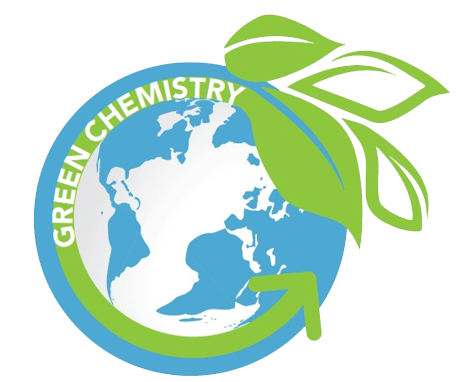 Activator/Bell Ringer/Starter🔔We’ve made quite a few loops at this point. What would be the greenest way to acquire starches? How does this change based on where you are located in the world?  Lab: Material Testing, Analysis and ConclusionsFill in your data in the box that corresponds to the variable you tested. Add the data from other groups as well. Additional observations on the impact of Rice Starch on loopsAdditional observations on the impact of Corn Starch on loopsAdditional observations on the impact of Tapioca Starch on loopsAdditional observations on the impact of Potato  Starch on loopsTicket-Out🎫Based on your lab findings, will you be able to supply the client with a product that provides the desired qualities? Please write a short update to your client about your progress.Your answers:ObservationsFlexibility Observations + Data: Corn Starch Group #1:Corn Starch  Group #2: Tapioca Starch Group #1: Tapioca Starch Group #2: Rice Starch  Group #1: Rice Starch Group #2: Potato Starch Group #1: Potato Starch Group #2: Your Client Update